Entwurf EINer Tagesordnungvom Verbandsbüro erstelltHaftungsausschluss: Dieses Dokument gibt nicht die Grundsätze oder eine Anleitung der UPOV wieder	Eröffnung der Tagung	Annahme der Tagesordnung	Bericht der Stellvertretenden Generalsekretärin über die Entwicklungen in der UPOV (Dokument SESSIONS/2023/1)	Bericht über die Entwicklungen im Technischen Ausschuss (Dokument CAJ/80/2)	Ausarbeitung von Anleitung und dem Rat zur Annahme vorgeschlagene Dokumente (Dokument SESSIONS/2023/2)a)	Informationsdokumente:UPOV/INF/16	Austauschbare Software (Überarbeitung) (Dokument UPOV/INF/16/12 Draft 1)UPOV/INF/22	Von Verbandsmitgliedern verwendete Software und Ausrüstung (Überarbeitung) (Dokument UPOV/INF/22/10 Draft 1)UPOV/INF/23	UPOV-Code-System (Überarbeitung) (Dokument UPOV/INF/23/2 Draft 1)UPOV/INF-EXN	Liste der UPOV/INF-EXN-Dokumente und Datum der jüngsten Ausgabe (Überarbeitung) (Dokument UPOV/INF-EXN/17 Draft 1)b)	Erläuterungen:UPOV/EXN/DEN 	Erläuterungen zu Sortenbezeichnungen nach dem UPOV-Übereinkommen (Überarbeitung) (Anlage I zu Dokument SESSIONS/2023/2)c)	TGP-Dokumente:TGP/7	Erstellung von Prüfungsrichtlinien (Überarbeitung)–	Umwandlung des Standardwortlauts der Prüfungsrichtlinien in einen optionalen Wortlaut
(Anlage II zu Dokument SESSIONS/2023/2)–	Krankheitsresistenzmerkmale: Hinzufügung von Ausprägungsstufen und Platzierung von Krankheitsresistenzmerkmalen ohne Sternchen in Abschnitt 5 des Technischen Fragebogens (Anlage II zu Dokument SESSIONS/2023/2)–	Beispielssorten für quantitative Merkmale mit Sternchen, wenn Abbildungen vorgelegt werden (Anlage III zu Dokument SESSIONS/2023/2)TGP/12	Anleitung zu bestimmten physiologischen Merkmalen (Überarbeitung)–	Beispiel von Krankheitsresistenzmerkmalen: das Wort „hoch-“ in nur einer Ausprägungsstufe (Anlage IV zu Dokument SESSIONS/2023/2)TGP/14	Glossar der in den UPOV-Dokumenten verwendeten Begriffe (Überarbeitung) (Dokument SESSIONS/2023/2)TGP/0	Liste der TGP-Dokumente und Datum der jüngsten Ausgabe (Überarbeitung) (Dokument TGP/0/15 Draft 1) 	Bericht über die Arbeitsgruppe für Erntegut und ungenehmigte Benutzung von Vermehrungsmaterial (WG-HRV) (Dokument CAJ/80/3)	Überarbeitung der „Erläuterungen zu den Ausnahmen vom Züchterrecht nach der Akte von 1991 des UPOV-Übereinkommens“ (Dokument CAJ/80/4)	Neuheit von Elternlinien im Hinblick auf die Verwertung der Hybridsorte (Dokument CAJ/80/5)	Sitzungen zu elektronischen Anträgen (EAM) (Dokument SESSIONS/2023/6)	Maßnahmen zur Verbesserung der Zusammenarbeit bei der Prüfung (Dokument SESSIONS/2023/4)	Angelegenheiten zur Information:a) 	UPOV-Informationsdatenbanken (Dokument SESSIONS/2023/3) b)	Molekulare Verfahren (Dokument SESSIONS/2023/5)	Programm der einundachtzigsten Tagung	Annahme des Berichts (sofern zeitlich möglich)	Schließung der Tagung[Ende des Dokuments]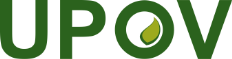 GInternationaler Verband zum Schutz von PflanzenzüchtungenVerwaltungs- und RechtsausschussAchtzigste TagungGenf, 25. Oktober 2023CAJ/80/1Original:  englischDatum:  31. Mai 2023